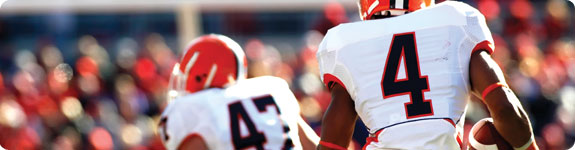 AccommodationsFour Days/Three Nights Hotel Accommodations
Omni Houston Westside
Located in the heart of the Energy Corridor, a short distance from Houston's City Centre - Houston's latest upscale shopping hub with gourmet restaurants, retail shops, spa & movies dining and entertainment complex, the Four Diamond Omni Houston Hotel at Westside offers a relaxed and elegant atmosphere with exciting nightlife a short drive away.
Fri, February 3, 2017 to Mon, February 6, 2017EventsReserved Ticket to Pro Football Championship Game
Upper Level End Zone Seating
NRG Stadium
Sun, February 5, 2017IncludesRoundtrip Event Transfers

24 Hour Trip Assistance
Travel assistance is one phone call away at any time, day or night. 

Final Document Package
All of your necessary trip information and comprehensive final documents will be emailed to you 10-14 days before your departure date.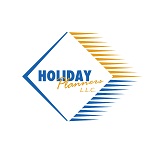 Reserve your seating now with our Sports Travel Specialist. Call 1-877-338-8747reservations@holidayplanners.comNRG Stadium, Houston, TX
Friday, February 3, 2017  to  Monday, February 6, 2017 

This package features Four Days/Three Nights Hotel Accommodations at the four star Omni Westside Houston, Upper Level End Zone tickets at the game and more! The game will be played at NRG Stadium in Houston, Texas, the home stadium of the Houston Texans. Super Bowl LI will be the 51st Super Bowl and the 47th modern-era National Football League (NFL) championship game. It is the third Super Bowl in Houston, which previously hosted Super Bowl VIII in 1974 and Super Bowl XXXVIII in 2004. The game will represent the 50th anniversary of the first Super Bowl played in 1967.